О внесении изменений в план реализациимуниципальной программы «Комплексное благоустройство территории поселения» на 2015 годВ соответствии с Федеральным законом от 06.10.2003г. №131-ФЗ «Об общих принципах организации местного самоуправления в Российской Федерации», постановлением Администрации Истоминского сельского поселения от 15.08.2013г. № 284 «Об утверждении порядка разработки, реализации и оценки эффективности муниципальных программ Истоминского сельского поселения», с изменением бюджетных ассигнований,-ПОСТАНОВЛЯЮ:	1. Внести изменения в план реализации  муниципальной программы Истоминского сельского      поселения «Комплексное благоустройство территории Истоминского сельского поселения» на 2015 год, согласно приложению. 2. Разместить постановление на официальном сайте Администрации Истоминского сельского поселения.        3. Контроль за  исполнением  настоящего   постановления  оставляю за собой.Глава Истоминского сельского поселения                                                                 А.И. КорниенкоПостановление вносит ведущий специалист  ЖКХ Аракелян И.С.Приложение к ПостановлениюГлавы Истоминскогосельского поселенияот 29.01.2015г. № 22-1План реализации муниципальной программы «Комплексное благоустройство территории поселения» на 2015 годГлава Истоминского сельского поселения                                                                                                                         А.И. Корниенко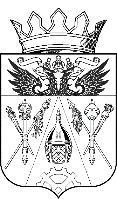 АДМИНИСТРАЦИЯ ИСТОМИНСКОГО СЕЛЬСКОГО ПОСЕЛЕНИЯПОСТАНОВЛЕНИЕАДМИНИСТРАЦИЯ ИСТОМИНСКОГО СЕЛЬСКОГО ПОСЕЛЕНИЯПОСТАНОВЛЕНИЕАДМИНИСТРАЦИЯ ИСТОМИНСКОГО СЕЛЬСКОГО ПОСЕЛЕНИЯПОСТАНОВЛЕНИЕАДМИНИСТРАЦИЯ ИСТОМИНСКОГО СЕЛЬСКОГО ПОСЕЛЕНИЯПОСТАНОВЛЕНИЕАДМИНИСТРАЦИЯ ИСТОМИНСКОГО СЕЛЬСКОГО ПОСЕЛЕНИЯПОСТАНОВЛЕНИЕАДМИНИСТРАЦИЯ ИСТОМИНСКОГО СЕЛЬСКОГО ПОСЕЛЕНИЯПОСТАНОВЛЕНИЕ29.01                   2015г.№22-1х. Островскогох. Островскогох. Островскогох. Островскогох. Островскогох. Островского№Наименование подпрограммы, основного мероприятия, контрольного события программыОтветственный исполнитель, соисполнитель, участник программыСрок реализацииОжидаемый результатОбъем ресурсного обеспечения (тыс. руб.)Объем ресурсного обеспечения (тыс. руб.)Объем ресурсного обеспечения (тыс. руб.)№Наименование подпрограммы, основного мероприятия, контрольного события программыОтветственный исполнитель, соисполнитель, участник программыСрок реализацииОжидаемый результатВсегоОбластной бюджетМестный бюджетИтого по муниципальной программеАдминистрация Истоминского сельского поселенияХХ1384,80,01384,82.2.Подпрограмма «Развитие и содержание уличного освещения поселения»Администрация Истоминского сельского поселенияХХ887,90,0887,93.Основное мероприятие2.1 Содержание сетей уличного освещенияВедущий специалист по ЖКХ Администрации Истоминского сельского поселения31.12.2015г.Исправное состояние и бесперебойная работа уличного освещения.610,30,0610,34.Контрольное событие муниципальной программы:Ведущий специалист по ЖКХ31.12.2015г.Заключениемуниципальныхконтрактов на энергоснабжение уличного освещения.5.Основное мероприятие2.2 Содержание сетей уличного освещенияВедущий специалист по ЖКХ Администрации Истоминского сельского поселения31.12.2015г.Исправное состояние и бесперебойная работа уличного освещения245,60,0245,66.Контрольное событие муниципальной программы:Ведущий специалист по ЖКХ31.12.2015г.Заключениемуниципальныхконтрактов на содержание сетей уличного освещения.7.Основное мероприятие2.3 Ремонт сетей уличного освещенияВедущий специалист по ЖКХ Администрации Истоминского сельского поселения31.12.2015г.Исправное состояние и бесперебойная работа уличного освещения.20,50,020,58.Контрольное событие муниципальной программы:Ведущий специалист по ЖКХ31.12.2015г.Заключение муниципальныхконтрактов на ремонт сетей уличного освещения.9.Основное мероприятие2.4 уплата налогов, сборов и иных платежей Ведущий специалист по ЖКХ31.12.2015г.Уплата налогов11,50,011,510.2. Подпрограмма «Озеленение и благоустройство территории поселения»Ведущий специалист по ЖКХ Администрации Истоминского сельского поселенияХХ481,50,0481,511. Основное мероприятие2.1Озеленение территории поселенияВедущий специалист по ЖКХ Администрации Истоминского сельского поселения31.12.2015г. Содержание зеленых насаждений поселения в санитарном порядке. 161,80,0161,812. Контрольное событие муниципальной программы:Ведущий специалист по ЖКХ31.12.2015г.Проведение работ по санитарной обрезке деревьев, кустарников в парке.13.Основное мероприятие2.2 благоустройство территории поселенияВедущий специалист по ЖКХ Администрации Истоминского сельского поселения31.12.2015г.Повышение уровня санитарного состояния населенных пунктов поселения.281,50,0281,514.Контрольное событие муниципальной программы:Ведущий специалист по ЖКХ31.12.2015г.Проведение работ по противоклещевой обработке парков15.Основное мероприятие2.3 благоустройство территории поселенияВедущий специалист по ЖКХ31.12.2015г.Проведение работ по отлову безнадзорных животных38,00,038,016.Контрольное событие муниципальной программы:Ведущий специалист по ЖКХ31.12.2015г.Заключение договора на отлов безнадзорных животных17.Основное мероприятие2.4 уплата налогов, сборов и иных платежей Ведущий специалист по ЖКХ31.12.2015г.Уплата налога0,20,00,218.3. Подпрограмма «Благоустройство муниципальных кладбищ поселения»Ведущий специалист по ЖКХХХ15,40,015,419.Основное мероприятие3.1  благоустройствомуниципальных кладбищВедущий специалист по ЖКХ Администрации Истоминского сельского поселения31.12.2015г.Содержание территорий муниципальных кладбищ в санитарном порядке.14,80,014,820.Контрольное событие муниципальной программы:31.12.2015г.Противоклещевая обработка территорий муниципальных кладбищ21.Основное мероприятие3.2 уплата налогаВедущий специалист по ЖКХ31.12.2015г.уплата налога0,60,00,6